ГПОУ ТО«Тульский государственный технологический колледж»КОНСПЕКТ УРОКАТЕМА «Создание проводной и защищенной беспроводной сети»		        ПреподавательМорарь Александр Валентиновичг.Тула2024 г.КОНСПЕКТ УРОКА.Дата проведения: 15 апреля 2024 годаТЕМА ПРОГРАММЫ: «Компьютерные сети»ТЕМА УРОКА: «Создание проводной и защищенной беспроводной сети»ЦЕЛИ УРОКА:Образовательные: продолжить формирование понятий про топологию сети и основные элементы ее создания;Развивающие: развивать интерес к предмету; анализировать, сопоставлять, рассуждать; развивать умение следовать заданным вербальным инструкциям преподавателя; совершенствовать мыслительные операции; развивать психические процессы: память, мышление, воображение, внимание, эмоции; развивать навык самооценивания;Воспитательные: воспитать точность, самостоятельность, активность, усидчивость, прилежание в процессе учения, уважение к товарищам, умение слушать другого;Здоровьесберегающие: соблюдение санитарных норм при работе с компьютером, сетевым инструментом, техническим оборудованием, соблюдение правил техники безопасности, оптимальное сочетание форм и методов, применяемых на уроке.Тип урока. Комбинированный.Методы. Словесные, наглядные, практические.Оборудование и инструменты. Роутер, блок питания, патч-корд, коннекторы, сетевой анализатор, сетевой тестер, стриппер, ноутбук; раздаточный материал: схема обжима по технологиям 568Aи 568B, опорные конспекты: «IP-адрес», «Маска подсети и шлюз»; сетевой провод cat.5e и cat.6, интерактивная панель, компьютер, кликер.На данном уроке предусмотрено не только изложение учебного материала, но и применение знаний на практике; часть знаний приобретается в процессе самостоятельного поиска путем решения эвристических задач. Структура изложения материала: готовая информация в форме объяснения, постановка проблемы с использованием научно-популярного стиля взаимодействия «педагог-обучающийся». Закрепление навыков и умений происходит при выполнении практико-ориентированных заданий. Полезно неоднократное повторение основных сведений в различной форме. В заключение урока проводится контроль за качеством усвоения знаний обучающихся.ХОД УРОКА1. Организационный момент.           Здравствуйте! Садитесь! Староста группы, сообщите, пожалуйста, об отсутствующих          обучающихся в группе.Староста. Всего в группе 24 человека, присутствуют .... студентов, отсутствуют ........ студентов.Слайд №1: Дата проведения урока, тема.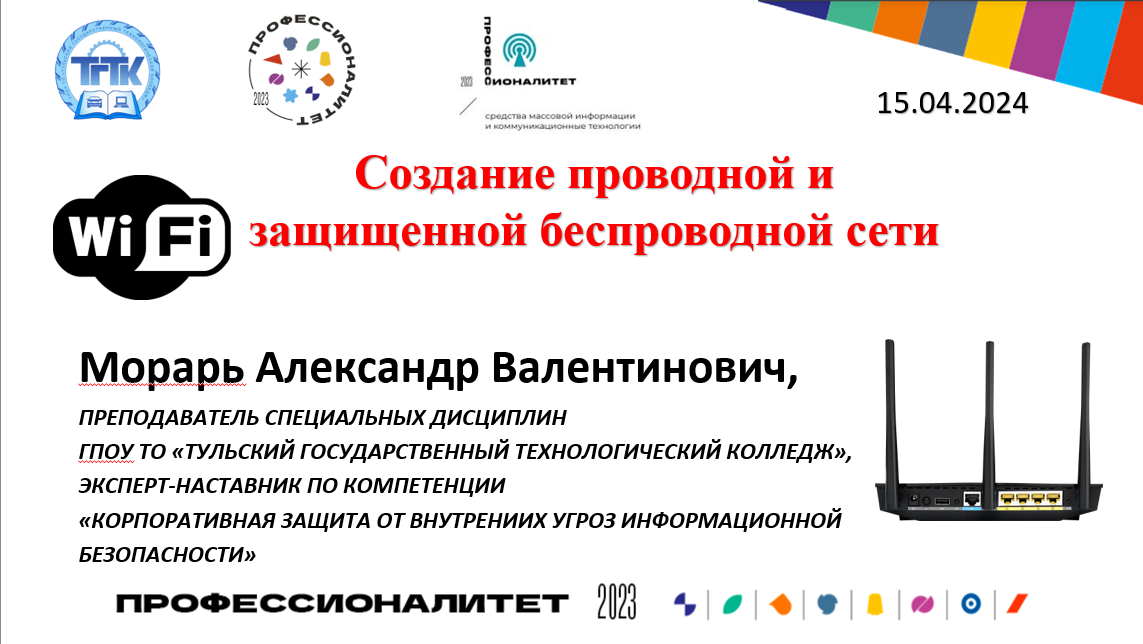 Записываем в тетради сегодняшнюю дату и тему урока: «Создание проводной и защищенной беспроводной сети».   Слайд №2. Цель нашего урока: изучить топологии сети, технологии обжима сетевого кабеля по схеме 568B, проведем обжим сетевого кабеля, протестируем сетевой кабель и создадим защищенную беспроводную сеть. 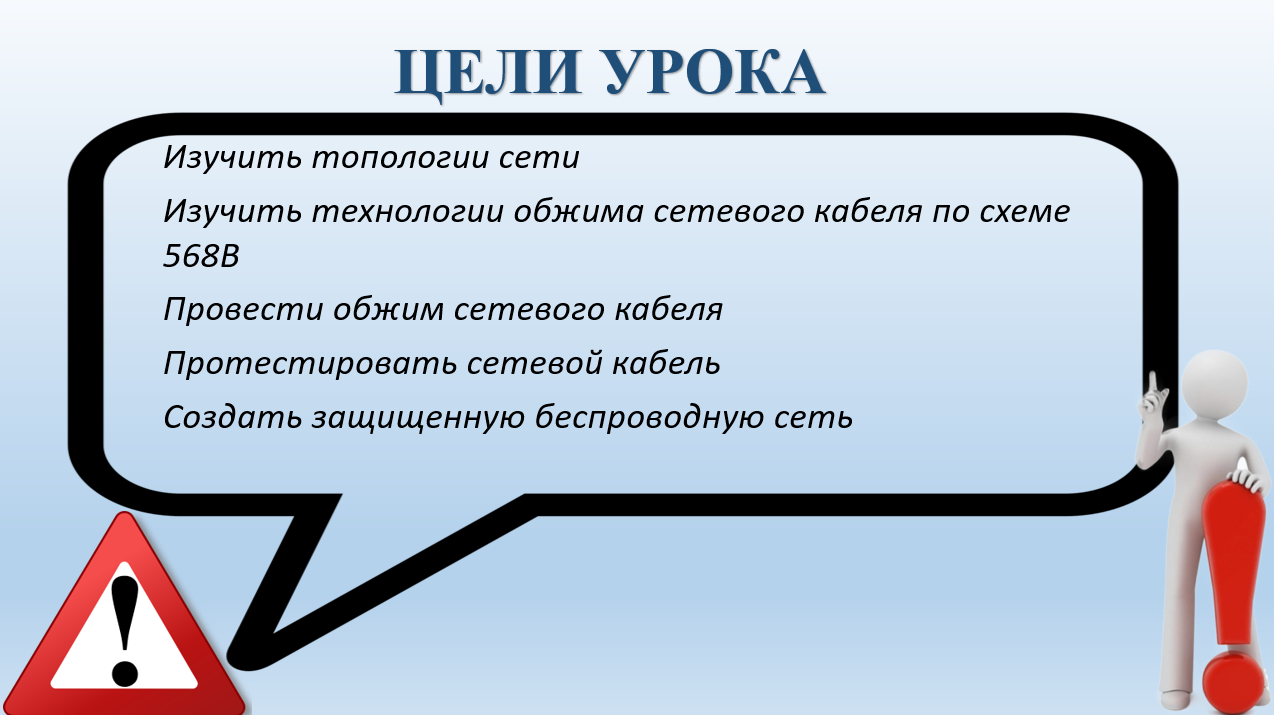             Но, прежде чем приступить к изучению нового материала, мы повторим основные понятия: файловые системы и носители информации.                  2. Повторение.         Фронтальный опрос:Вопрос 1. Слайд №3Что такое файловая система?Правильный ответ: Это система хранения файлов и организация каталоговВопрос 2. Слайд №4Какие файловые системы вы знаете?Правильный ответ: FAT16, FAT32, NTFS, EXT4Вопрос 3. Слайд №5Каков максимальный объем файла для записи на диск с файловой системой FAT32?Правильный ответ: 4GBВопрос 4. Слайд №6Что указывает на тип файла?Правильный ответ: РасширениеВопрос 5. Слайд №7Какие накопители или носители информации вы знаете и какой из них самый быстрый?Правильный ответ: HDD, SSD, SD Card, MicroSD Card, Флешка, лазерный диск, портативный диск, NVMe диск.Подвожу промежуточные итоги фронтального опроса, отмечаю наиболее удачные ответы.3. Изучение нового материала.     Теперь пришло время приступить к изучению новой темы.     Слайд № 8. Дата проведения урока, тема     Запишите в тетради тему урока.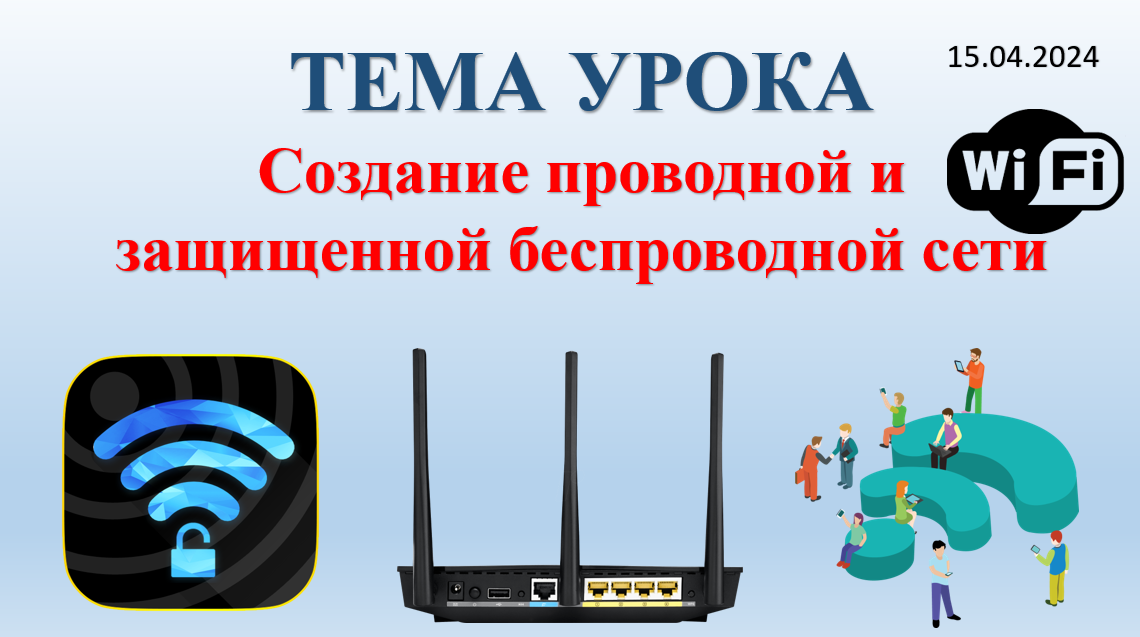 Преподаватель.В давно прошедшей старинеИзвестно было всем про семь чудес.Первое — египетские пирамиды;Второе — висячие сады Семирамиды;Третье — храм Артемиды;Четвертое — Зевса статуя;Мавзолей в Галикарнасе - чудо пятое;Родосский Колос — чудо шестое;Александрийский маяк — чудо седьмое.Много веков время отсчитало...И чудес вокруг немало!Одно — вот чудо — компьютерная сеть.Слайд №9. Топология сети - шина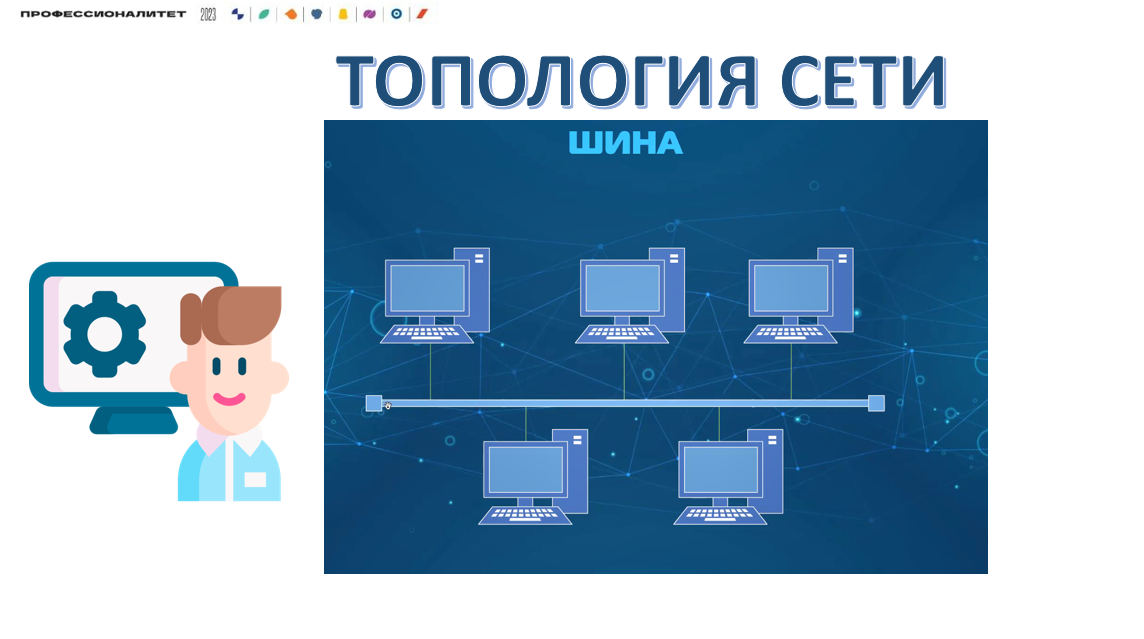        Шина - это топология, в которой все устройства локальной сети подключаются к линейной сетевой среде передачи данных. Такую линейную среду часто называют каналом, шиной или трассой.      Принцип такой: есть коаксиальный кабель, к которому параллельно подключаются несколько компьютеров. Каждый из компьютеров такой сети является повторителем, т.к. иное активное сетевое оборудование в данной топологии не используется. Пакет с данными направляется "гулять" по сети в поисках адресата. Каждый из компьютеров сети этот пакет принимает, определяет, не он ли является адресатом и, в случае необходимости, отправляет дальше. Причем, на концах этого провода в обязательном порядке устанавливаются пассивные терминаторы, которые являются "заглушками" шины и поглощают пакеты, которые не достигли адресата. Делается это для того, чтобы избежать отражения пакета.Слайд №10. Топология сети - кольцо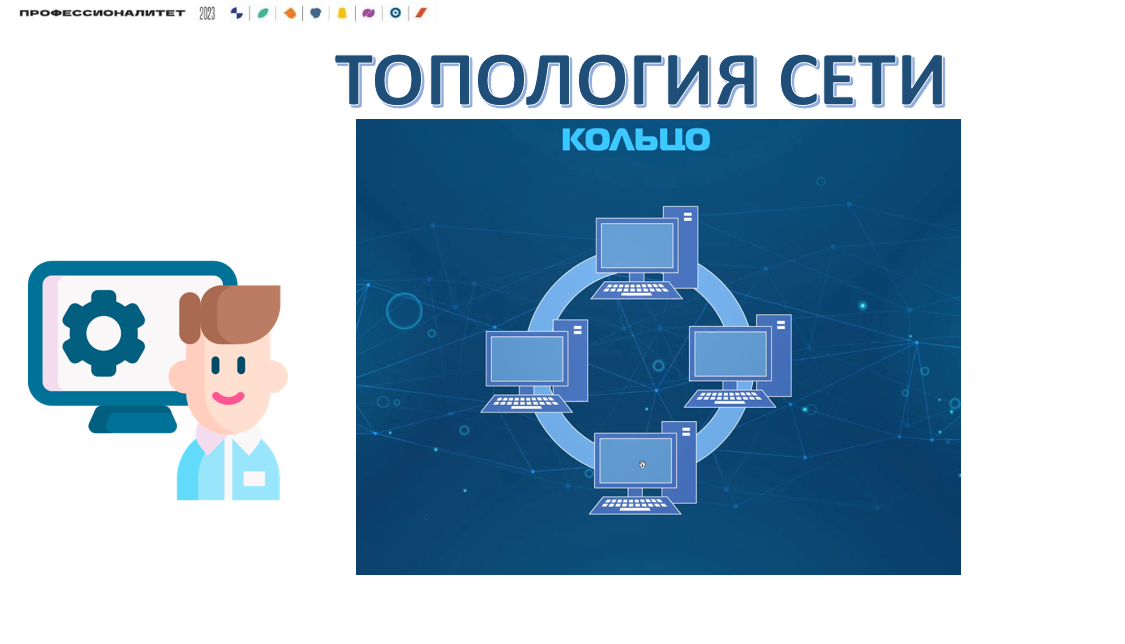 Кольцо – это топология, в которой каждый компьютер соединён линиями связи только с двумя другими: от одного он только получает информацию, а другому только передаёт. На каждой линии связи работает только один передатчик и один приемник. Это позволяет отказаться от применения внешних терминаторов.Работа в сети кольца заключается в том, что каждый компьютер ретранслирует (возобновляет) сигнал, то есть выступает в роли повторителя, потому затухание сигнала во всем кольце не имеет никакого значения, важно только затухание между соседними компьютерами кольца. Четко выделенного центра в этом случае нет, все компьютеры могут быть одинаковыми. Однако достаточно часто в кольце выделяется специальный абонент, который управляет обменом или контролирует обмен. Понятно, что наличие такого управляющего абонента снижает надежность сети, потому что выход его из строя сразу же парализует весь обмен.Слайд №11. Топология сети - звезда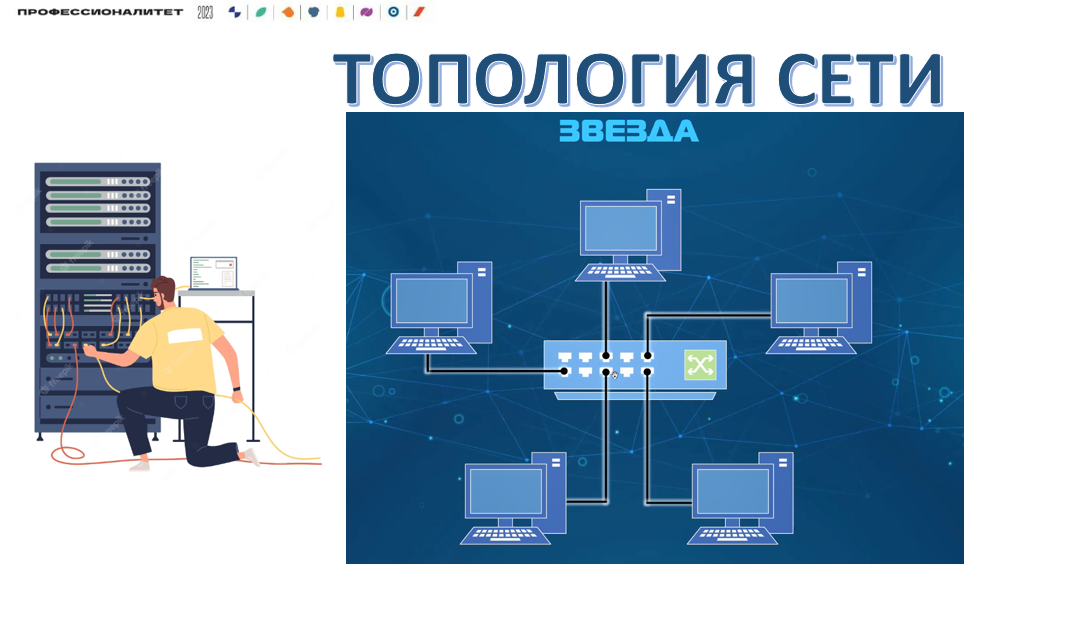 Звезда - базовая топология компьютерной сети, в которой все компьютеры сети присоединены к центральному узлу (обычно коммутатор), образуя физический сегмент сети. Подобный сегмент сети может функционировать как отдельно, так и в составе сложной сетевой топологии.Принцип работы топологии звезда основывается на том, что каждый узел в сети подключен напрямую к центральному узлу, называемому коммутатором или концентратором. Этот коммутатор играет роль посредника, регулирующего поток данных между узлами. В случае, если один из узлов выходит из строя, остальные узлы продолжают работу независимо. Это позволяет сети функционировать даже при отключении нескольких узлов.Коммутатор, являющийся центральным узлом, может контролировать и анализировать передаваемые данные и обеспечивать их безопасность. Также топология звезда обеспечивает простоту управления и масштабируемость сети, так как при необходимости можно легко добавить новые узлы без прерывания работы сети.Преподаватель.Слайд №12. Давайте теперь создадим сетевой кабель «патч-корд» и протестируем его сетевым тестером и анализатором.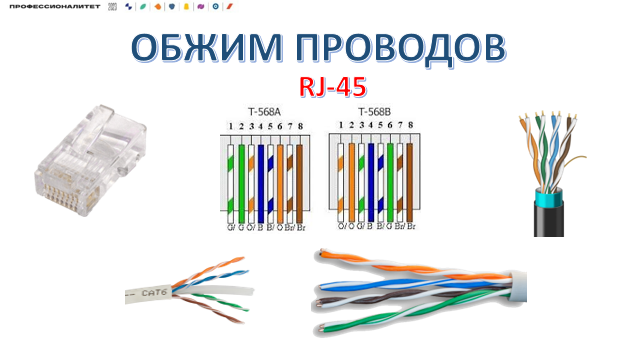        Сетевой провод или интернет-кабель обычно состоит из 8 разноцветных проводов (жил) или как говорят из 4-х пар. Но существуют еще сетевые провода с 4-мя жилами или 2-мя парами (но они уже не используются, так как скорость по двум парам ограничена 100 MB/s).Существуют две технологии обжима проводов – 568А и 568В. Но стандартом признана вторая технология.Слайд №13. Далее рассказываю специфику обжима UTP-проводов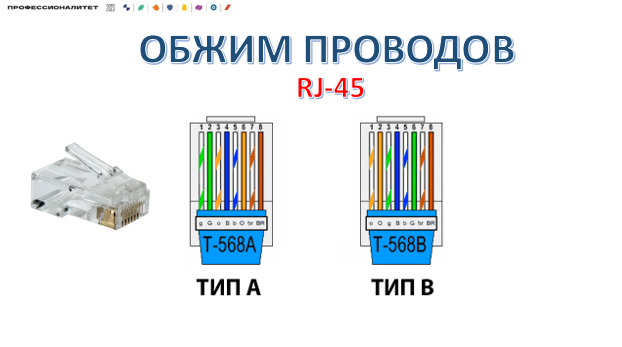 Слайд №14. Инструменты обжима UTP-провода.Сначала нужно снять оплетку провода специальным ножом или стриппером. Если в сетевом проводе существует тросик или нить, ее желательно обрезать для удобства. Затем следует правильно расположить жилы, предварительно распрямить и перпендикулярно обрезать концы жил. Затем, взяв сетевой коннектор и перевернув защелкой вниз, поместить в дорожки прямые жилы по технологии 568B, пока они не дойдут до контактов. Затем, вставив коннектор в обжимные ножницы, следует сжать ручки и таким образом все жилы будут плотно закреплены в коннекторе. Проделав такой же ход действий с другой стороны, можно приступить к тесту.Слайд №15. Инструменты проверки работоспособности сетевого провода.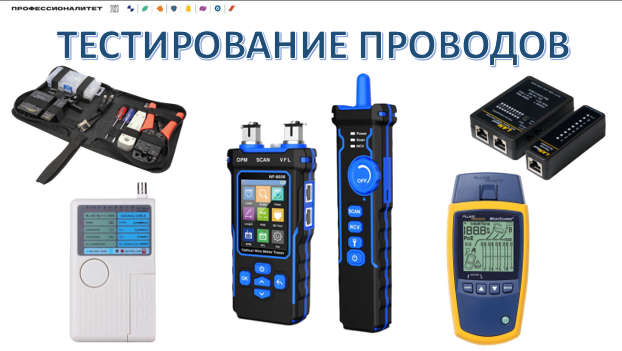 Таким образом, мы можем смело подсоединять наш провод к компьютеру и к коммутатору или роутеру и наслаждать интернетом.Слайд №16. Как устроена локальная сеть.На слайде вы видите, как устроена обычная сеть в организации. Фронтальный опрос:1. Что вы видите на рисунке? 2. Каким образом компьютеры выходят в глобальную сеть Интернет?3. Что такое Firewall?Присутствует центральный роутер, который расположен за Firewall-ом, с серверами, еще одним роутером, сетевым принтером и узлами сети.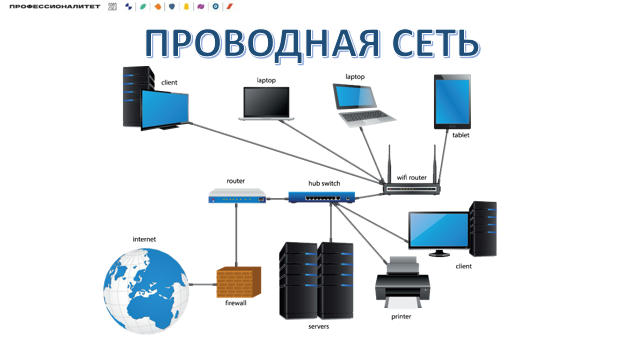 Слайд 17 Опыты будем производить на надежном роутере от компании TP-LINK – 841n. Надежность заключается в том, что, перепрошив роутер несколько раз, сохраняется его работоспособность.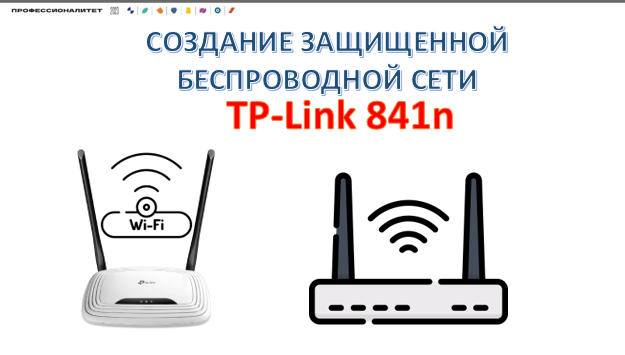 Чтобы подключиться к роутеру и настроить сеть, нужно узнать IP-адрес, логин и пароль. Слайд 18. Веб-интерфейс настроек роутера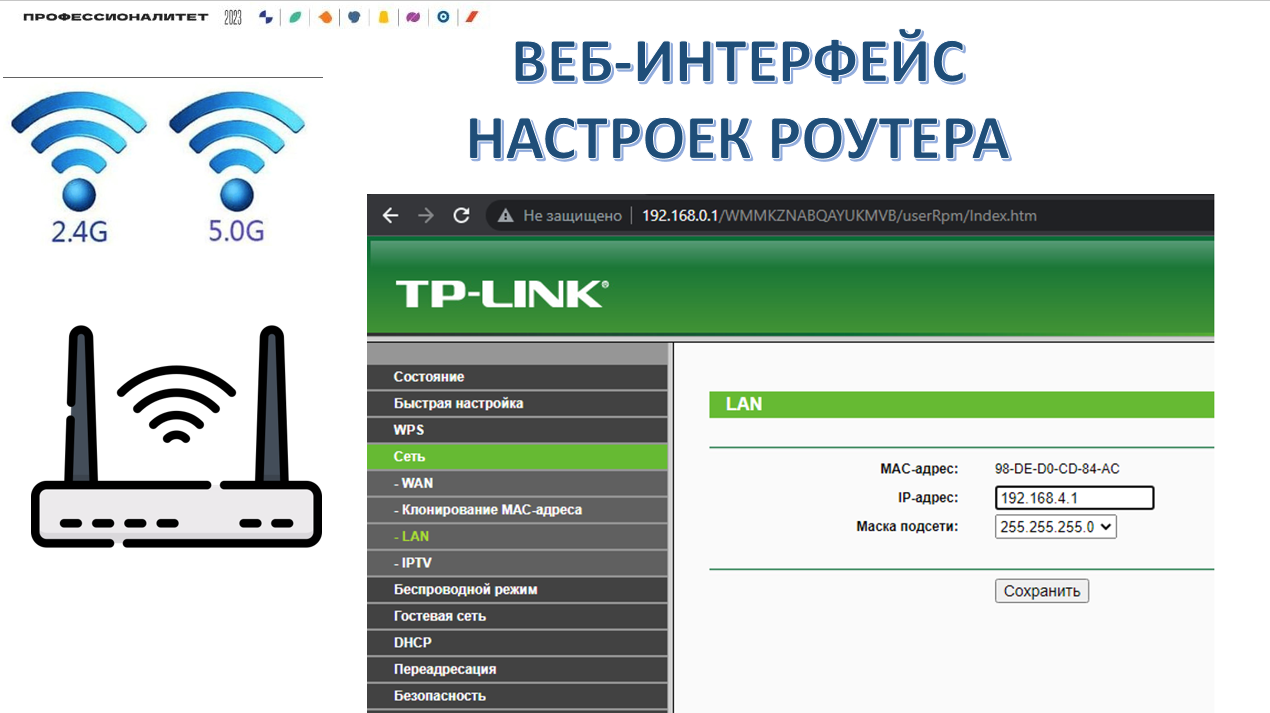 Адрес роутера может быть разный: 192.168.0.1; 192.168.1.1; 192.168.0.254;192.168.1.254, 192.168.50.1Далее рассматриваем DHCP, локальный адрес роутера, маршрутизацию.Слайд №19. Настройка шифрования и пароля.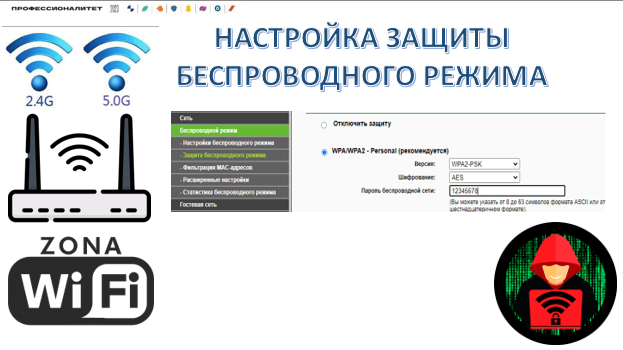 Настраиваем технологию шифрования и алгоритм, задаем пароль на беспроводную сеть. И проверяем работоспособность сети WiFi. Также существуют стандарты WiFi –сетей – 2.4 GHz и 5 GHz.Мы изучили топологии сети, технологии создания сетевого кабеля по схеме 568B, провели обжим сетевого кабеля, протестировали сетевой кабель и создали защищенную беспроводную сеть.У кого есть вопросы по изученной теме урока? Отвечаю на вопросы, если есть……А теперь проверим, насколько вы освоили материал урока4. Проверка изученного, вопросы для закрепления материала.Преподаватель: Вам необходимо ответить на вопросы.Слайд №20.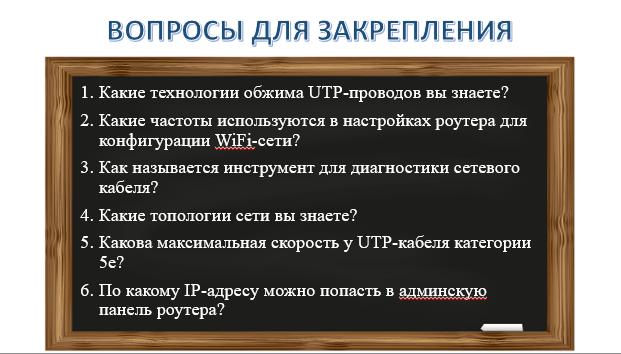 Задаю вопросы и жду правильного ответа.Какие технологии обжима UTP-проводов вы знаете?Какие частоты используются в настройках роутера для конфигурации WiFi-сети?Как называется инструмент для диагностики сетевого кабеля?Какие топологии сети вы знаете?Какова максимальная скорость у UTP-кабеля категории 5e?По какому IP-адресу можно попасть в веб-интерфейс роутера?5. Подведение итогов, выставление оценок за устные ответы учащихся.Слайд №21 Рефлексия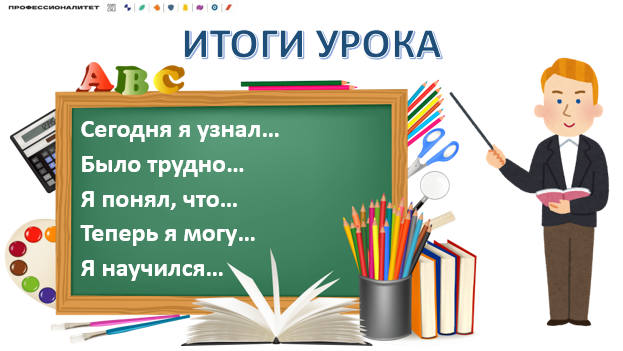 Сегодня я узнал…Было трудно…Я понял, что…Теперь я могу…Я научился…За отлично подготовленные сообщения учащихся учащиеся получают отметку ....За работу на уроке отметку ..... . За практические работы по закреплению темы увидите отметки на следующем уроке.Домашнее задание.Слайд №22.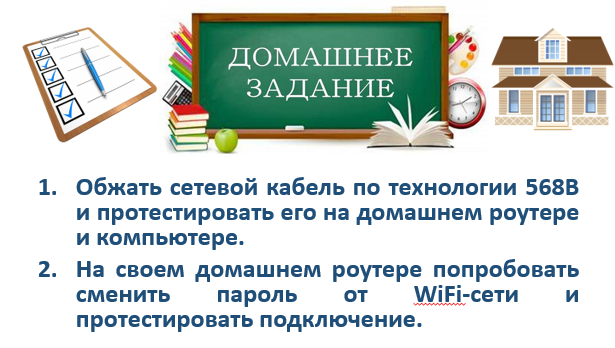 Преподаватель. Обжать сетевой кабель по технологии 568B и протестировать его на домашнем роутере и компьютере.Преподаватель. На своем домашнем роутере попробовать сменить пароль от WiFi-сети и протестировать подключение.Преподаватель. Всем спасибо за активную работу. Урок окончен. До новых встреч!Преподаватель информатики и компьютерных сетей 			А.В.Морарь